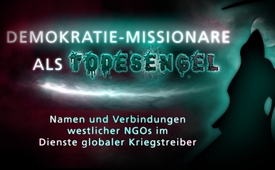 Миссионеры демократии в роли ангелов смерти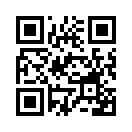 Во всех последних правительственных переворотах в мире, помимо различных спецслужб, центральную роль занимали западные неправительственные организации. 
Начиная с Сербии затем Ирак, Грузию, страны так называемой «Арабской весны» и наконец Украину они, как «Миссионерские организации за демократию» целенаправленно дестабилизировали.

Неправительственные организации, по-английски: Non Governmental Organisations, или кратко НПОМиссионеры демократии в роли ангелов смерти 
Имена и связи западных НПО на службе у глобальных разжигателей войны

Во всех последних правительственных переворотах в мире, помимо различных спецслужб, центральную роль занимали западные неправительственные организации. 
Начиная с Сербии затем Ирак, Грузию, страны так называемой «Арабской весны» и наконец Украину они, как «Миссионерские организации за демократию» целенаправленно дестабилизировали.

Неправительственные организации, по-английски: Non Governmental Organisations, или кратко НПО - это частные организации, действующие не по поручению правительства. Многочисленные западные «демократические миссионерские организации» в последние годы в облачении НПО инструктировали оппонентов правительств неугодных им стран, финансировали революции в мнимых диктатурах, затевали массовые восстания и тем самым готовили путь войнам, разрушениям и смерти. Европа актуально ощущает это страдание в образе драматической волны беженцев.

Неправительственные организации, мы их отныне кратко назовём «НПО», не становятся безопаснее, только потому, что официально нет правительства, стоящего за ними. Наоборот, самые могущественные НПО в мире в иерархии власти даже значительно верховенствуют над отдельными правительствами. С ними срощены ещё и другие ассоциации влиятельных НПО. Они соответственно с удовольствием приукрашивают себя тем, будто действуют совершенно независимо от правительства и в частном порядке, например, как благородные организации помощи для так называемого «Открытого гражданского общества» в отсталых странах. Но именно в этом проблема: уже давно не государства и правительства являются сильнейшими разжигателями войны на земле, но это те частные группы, ведущие эти государства и правительства на поводу. 

Стоп, здесь теперь можно подумать: «В демократии высшим сувереном всегда является народ, и над избранными правительствами нет больше никаких добавочных инстанций». Но это заблуждение. Власть на земле в действительности уже давно стала частной собственностью. По крайней мере, так это выражают известные профессора социологии Ханс-Юрген Крисманский и Джордж Уильям Домхофф. На основании кропотливых исследований, они доказывают, что в США реально существует элита финансовых олигархов, которая в действительности верховенствует над избранными демократическими правительствами. Крисманский пишет: «Осуществление централизованных политических решений и стратегий» не является, «как пропагандируется в общественной мифологии, результатом парламентских демократических процессов, в конечном счёте, исходящий от избирателя, народного суверена». В действительности здесь распоряжается другой суверен, именно те группы, располагающие самой большой денежной властью.

Поэтому мы прольём немного света во тьму, разделим эти частные группы на 5 категорий и тщательно распределим при этом НПО демократизации:

- Категория 1: «Секретная Лаборатория» - глобалистические мозговые центры
- Категория 2: «Финансирование и тренинг» - к ним относятся НПО демократизации
- Категория 3: «Риторическая поддержка» - сюда входят западные фонды защиты прав человека. 
- Категория 4: «Интернациональные организации»
- Категория 5: «Поместный уличный фронт» - это локальные НПО-приспешники, как мы их здесь назовём.
 
Категория 1: Начнём с верхов иерархии власти в категории «Секретная Лаборатория». Там работают так называемые Think Tanks, то есть мозговые центры, или лучше мы назовём их религиозными обществами. Чтобы получить более точное представление, мы перейдём к нашему подробному изображению: схема, показывающая нам, что эти мозговые центры являются частными клубами, в которых самые могущественные люди мира, верхушки крупнейших мега-корпораций земли и самые богатые люди всех времён скрытно от общественности связанны друг с другом. В этих теневых церквах глобализма, без всякого контроля демократии и легитимации, достигаются весомые договорённости. Эти договорённости доказуемо определяют большие – мнимо «демократические» - маршруты, в мире где доминирует запад. Мощнейшие мозговые центры мира согласно Крисманскому верховенствуют далеко за пределами одного единственного правительства и при этом управляют соответствующим президентом США. Давайте посмотрим, кто относится к таким клубам, и запомним их имена. (Вся эта информация общеизвестна, это можно проверить, например, в Википедии.

Брукингский институт: Брукингский институт считается самым мощным мозговым центром мира.
Заметьте, чем чаще мы в этой документации сталкиваемся с отдельными лицами, компаниями и организациями, тем больше жёлтый аварийный знак в соответствующем изображении треугольника справа внизу. Соответствующее число в аварийном треугольнике указывает на частоту встречающихся в нашей схеме соответствующих личностей, учреждений или компаний.

На службе у Брукингского института банки, страховые компании и финансовые магнаты
(Для внимательного исследования соответствующих имён передачу можно приостановить)
Нефтяные концерны
Фонды
Вооружение и промышленность
Примеры других мега-корпораций

Да лее к Международной кризисной группе:
ICG (МКГ) считается основным контактным партнёром для западных правительств и международных организаций, такие как Организация объединённых наций, ЕС и мировой банк, когда речь идёт о военных вопросах.
Достойные внимания правления (обратим внимание на жёлтые треугольники аварийного знака)
Достойные внимания помощники 
Важные советники  

Затем следует Совет по международным отношениям (CFR):
Элитная группа, состоящая из 4500 членов, основана в 1921 году в Нью-Йорке еврейскими банкирами Полом Варбургом и Отто Германом Каном с друзьями. Выпускает журнал «Foreign Affairs», который «Washington Post» обозначает «библией внешнеполитического мышления».

Big Money, представители в Совете по международным отношениям:
Большая нефть
Крупные коммуникационные корпорации
Фармацевтические гиганты
Большие концерны вооружения и промышленности
Медиа-конгломераты 
Лоббисты и PR-гиганты
Производство потребительских товаров

Небольшой перечень видных членов:
Дэвид Рокфеллер, Джордж Сорос, Митт Ромни, Джон Маккейн, Джордж Герберт Уокер Буш, Билл Клинтон, Хиллари Клинтон, Джимми Картер, Альберт Гор, Генри Киссинджер, Збигнев Бжезинский, первый директор всех 17 американских спецслужб вместе: Джон Негропонте, Глава ФРС: Джанет Йеллен, глава Goldman Sachs: Ллойд с. Бланкфейн, ABC News президент: Бенджамин Шервуд, основатель и гендиректор News Corp и Fox News: Руперт Мёрдок, президент Всемирного Еврейского Конгресса: Рональд Лаудер, 11 Президент Всемирного банка Роберт Зеллик, гендиректор Time Warner: Джеффри Бьюкс, Председатель Верховного суда США Джон Робертс, Рут Бейдер Гинзбург, Стивен Брейер, высокие генералы и начальники спецслужб США,  как Стэнли А. Маккристал, Дэвид Петреус, Джон Р. Аллен, кинопродюсер Лоуренс Бендер, кинозвезды Анджелина Джоли и Джордж Клуни.

Также кандидаты в президенты США, которые в избирательной кампании разыгрывают из себя соперников, зачастую оба оказываются в cвязи c CFR (Совет по международным отношениям), как например Барак Обама и Митт Ромни.


Чтобы понять какой властью обладает СFR (Совет по международным отношениям), нужно знать, что как идеи, так и планы для таких проектов, как ООН, НАТО, Всемирный банк, Международный валютный фонд, а также план Маршалла, возникли непосредственно за закрытыми дверями этого религиозного сообщества, о чём можно узнать из любой содержательной энциклопедии.
Независимо, какими бы нейтральными или глобальными эти международные организации не представлялись, они тем не менее являются порождением могущественных лиц категории 1. 

Вывод: при такой неимоверно большой концентрации власти в одном единственном элитном клубе у суверена, то есть у народа должна закружиться голова. 
Профессор социологии  Джордж Уильям Домхофф из Калифорнийского университета сказал: «Важность этого объединения для понимания основных мотивов и генеральной линии американской всемирной политики едва ли может быть оценена достаточно высоко». Далее он сказал, что «большинство граждан не имеют даже малейшего понятия о существовании таких организаций».

Теперь о Chatham House (Королевский институт международных отношений): Chatham House является британской сектой-партнёром американского CFR и насчитывает 75 крупных корпораций и 2770 членов. Chatham House находится под патронажем королевы Елизаветы II.

Его важные ключевые проекты финансируются из Фонда Рокфеллера, Фонда Билла и Мелинды Гейтс, Фонда Конрада Аденауэра, НАТО и ЕС.
Журналы «International Affairs» и «Тhe World Today», издаваемые в Chatman House являются ведущими спец. изданиями в международной политике.
 
Большие деньги и большая нефть
Средства массовой информации
Производство потребительских товаров
Фонды
Крупные коммуникационные корпорации 
Другие отрасли промышленности
Фармацевтические гиганты              

Chatham House не блещет «открытостью». Так называемое «Правило Chatham House», это принцип анонимности обсуждений, который действителен как для соподчинённых бильдербергских конференций, так и для выше упомянутого Совета по международным отношениям, в нем сказано, что участники не должны называть имена и давать данные о внутренних договорённостях.

Обобщая сказанное о категории 1 мы ещё раз предоставим слово профессору-социологу мюнстерского университета, Хансу-Юргену Криманскому: «Эти группы политических обсуждений (Tnink Thanks) представляют собой ядро политической власти влиятельной системы денежно-финансовой элиты». В конечном итоге из этого можно установить, что реализовывались только лишь «правила и законы первоначальных «заказчиков».

Могущественные мозговые центры определяют таким образом основные направления западной политики, а их филиалы в Германии, например, такие как Атлантический мост (к которому относятся Ангела Меркель, Йоахим Гаук, телеведущий ZDF, Клаус Клебер) или Немецкое общество внешней политики, охотно и в подобострастном повиновении выполняют все указания сверху.
Но есть страны, которые не так охотно участвуют в этой игре, как это образцово делает Германия. Этим странам при необходимости преподносят кровавые уроки по демократии. Это организовывается так называемыми мнимыми благотворительными неправительственными организациями категории 2, под названием „Финансирование и тренинг».

Категория 2: начнём, с примера Фондов «Открытое общество». 
Это целая ассоциация НПО под патронатом Джорджа Сороса (его имя согласно Википедии Георгий Шварц) 
Уже в 2003 году его НПО организовали и контролировали «революцию роз» в Грузии, приведшая к власти «кандидата» США Михаила Саакашвили.
«Оранжевая революция» в 2004 году на Украине также была профинансирована фондами Сороса.
Ещё в 2011 году российский телеканал RT предупреждал, что Сорос финансирует планируемый путч на Украине и приготовил «ливийский сценарий», что затем в 2014-ом году закончилось Евромайданом.
Его фонды подготавливают почву для планируемых беспорядков в разных странах любыми способами и методами. Так, например, недавно стало известно, что они выплачивали по 1500 долларов македонским студентам за их предложения по осуществлению госпереворота.
Сорос соучаствует также в финансировании «Национального фонда демократии», и здесь мы пришли к следующему фонду категории 2 под названием «Финансирование и тренинг».

Национальный фонд демократии (NED)
НФД поддерживает 1000 проектов с так называемыми «целями установления демократии» в более чем 90 странах. Практически во всех правительственных переворотах последнего времени прослеживается «его почерк». Руководящая группа НФД переполнена членами Совета по международным отношениям, а также представителями мега-концернов, которые участвуют так же и в других больших «мозговых центрах». 
Основатель НФД, Ален Вайнстайн открыто сказал: «Многое из того, что мы сегодня делаем, 25 лет тому назад тайно совершало ЦРУ». 
Даже газета New York Times в одной из своих второстепенных статей упомянула, что «арабская весна» была в значительной степени организованна НФД.

Movements.org
Эта НПО по демократизации специализируется на молодёжных волнениях. Так, например, она преобразовала незначительную Facebook - группу в ведущую силу египетской революции в 2011 году под названием молодёжное движение «6 апреля». Она финансируется тем же конгломератом концернов, который также представлен в высших мозговых центрах, как например, Google, Facebook, CBC News, MSNBS, Pepsi и другие. Кроме того, Моvements.org тесно связано с американским министерством иностранных дел.

Следующие примеры НПО категории 2 «Финансирование и тренинг»

Фонд Форда
Фонд ОАК
Фонд Сигрид Раузинг 
Фонд Рокфеллера

НПО категории 2 затем финансируют и тренируют поместный уличный фронт, то есть категорию 5. Это маленькие группы протеста в странах с нежеланными правительствами, которые, в зависимости от потребности, делаются прессой героями за свободу и демократию. Примером тому могут послужить следующие группы:
http://hinter-der-fichte.blogspot.ch/2015/05/cdf-unterstützung-heit-judaslohn-heute.html
http://hinter-der-fichte.blogspot.ch/2015/05/zdf-krokodilstranen-alligatoren-tarnen.html

Мы пришли к категории 5

Отпор!/ Canvas в Сербии

Эта группа привела к смещению сербского правительства в 2000 году. Сanvas, преемница «Отпора!», и до настоящего времени при помощи США поддерживает цветные революции во всём мире.

Открытая Украина, пример для Украины:
В своё время незначительная НПО бывшего премьер-министра Арсения Яценюка была в значительной степени замешана в смещении украинского правительства в 2014 году. Она финансировалась непосредственно через НФД и Chatman House, о чём можно открыто прочитать на их веб-странице.

Уже упомянутое молодёжное движение «6 апреля» как пример для Египта: это движение принадлежит к наиболее прославленным героям революции в 2011 году.

Другие примеры локальных приспешников НПО:
«Свободная Малайзия сегодня» (Free Malaysia Today)

Prachatai
Pussy Riot
Открытая Россия
Демократическая альтернатива ДА!
Арабская комиссия по правам человека
Бахрейнский центр по правам человека
Молодая предводительница революции Энтзар Кади как пример для Йемена
Национальный фронт спасения Ливии и так далее.



Почти каждая страна мира имеет такие небольшие миссионерские станции. Между прочим, в последние годы Россия начала требовать, чтобы такие инфильтрирующие НПО, финансируемые глобалистами, были зарегистрированы. Западные СМИ пытаются это представить как великое доказательство того, что Россия Путина становится всё более тоталитарной. Однако, в США и в Израиле к регистрации НПО, финансируемым из-за границы, уже в течение десятилетий применяются такие же требования. 

И вот мы уже в отделе риторики. Поместный уличный фронт в своей работе активно поддерживается отделом риторики, который при необходимости возводит его в сан святых, вручает ему нужные награды или же направляет медиальную истерию в желаемом направлении. К категории «риторическая поддержка» относятся НРО, такие как:

Категория 3 

Хьюман Райтс Вотч
Финансируется также Джорджем Соросом... В мае 2014 года более 100 профессоров со всего мира в открытом письме критиковали сплетение «Хьюман Райтс Вотч» с ЦРУ и высшими правительственными кругами США и их кукловодами. 
«Врачи без границ» (МSF)
Пример: раздутый «врачами без границ» гуманитарный кризис, который для НАТО послужил поводом для бомбардировок Белграда в период косовского конфликта, в последующих расследованиях никто не мог доказать. А тем временем в Косово США построили огромную военную базу. 
Ещё один пример – Международная амнистия:
Связь Амнистии, например, с Chatham House. 
Бывший член правления Амнистии США профессор Френсис Бойл предостерегает от того, что Международная амнистия и Амнистия США являются «империалистическими инструментами». Например, Международная амнистия опубликовала в декабре 1990 года так называемые показания Наиры, которые легитимировали первую войну в Ираке.
Следующее: Репортёры без границ         
Финансируется также Соросом, НФД и т.д.. Выбор обвиняемых стран в вопросе свободы прессы, в сущности, постоянно один к одному совпадает с чёрным списком Государственного департамента США. Соединённые Штаты и их сообщники не должны бояться фундаментальной критики. Так, например, убийство 16-ти работников югославской телестудии RTS путём авиаудара НАТО в апреле 1999 года даже не было упомянуто в годовом отчёте «Репортёров без границ».

Теперь, для примера, организация, которая присуждает своим основателям необходимые награды, это Международный фонд женщин, работающих в СМИ (IWMF), который под предлогом награждения мужественных журналисток, финансирует и поощряет в неугодных странах подстрекательство народа. Здесь мы в заключение позволим себе взглянуть ещё раз внимательно на участвующие кампании и организации, ибо мы их уже знаем.  

Вывод: Вопрос о том, сколько «правительства» скрывается за НПО, кажется прямо-таки несущественным на фоне этих вновь и вновь встречающихся частных имён. Вопрос о том, сколько частной власти скрывается за правительством, стал сегодня действительно центральным. 
Как мы здесь отметили, существуют абсолютно частные религиозные сообщества, в которых толкутся самые богатые и мощные люди мира сего, решают судьбы целых народов, управляют миром и войной на нашей земле, как будто это какая-то игра. 
В то время как они сами никоим образом демократически не узаконены, их исцеляющая наука о демократии оставляет после себя в развалинах целые страны. 
Наш перечень, конечно, не претендует на стопроцентность, его можно ещё дополнить. Помогите нам в этом! Запомните и в этом выпуске названные имена и фирмы, – за счёт этого вы по-другому будете воспринимать ежедневные репортажи.

В конце остаётся открытым ещё один вопрос: какие личности в сомнительных засекреченных мозговых центрах таких, как Брукингский институт, Международная кризисная группа, Совет по международным отношениям или Chatham House действительно задают тон? Ибо каждая церковь имеет свою главу и всякая секта – своего шефа. Мир имеет право узнать их конкретные имена, подтверждённые надёжными источниками. Сообщения инсайдеров и людей, вышедших из таких кругов для этого необходимы. Пишите нам!от SSИсточники:http://www.nytimes.com/library/magazine/home/20001126mag-serbia.html
http://www.nytimes.com/2011/04/15/world/15aid.html?pagewanted=1&_r=2&emc=eta1

http://www.rosalux.de/fileadmin/rls_uploads/pdfs/Utopie_kreativ/167/167krysmanski.pdf


http://www.brookings.edu/about/leadership
http://www.spiegel.de/spiegel/print/d-41389590.html
https://de.wikipedia.org/wiki/Chatham_House

https://www.chathamhouse.org/
http://landdestroyer.blogspot.ch/2011/03/naming-names-your-real-government.html
http://gotothinktank.com/dev1/wp-content/uploads/2013/07/2012_Global_Go_To_Think_Tank_Report_-_FINAL-1.28.13.pdf

https://www.chathamhouse.org/about/chatham-house-rule/translations


http://www.rosalux.de/fileadmin/rls_uploads/pdfs/Utopie_kreativ/167/167krysmanski.pdf
https://de.wikipedia.org/wiki/Deutsche_Gesellschaft_f%C3%BCr_Ausw%C3%A4rtige_Politik
https://de.wikipedia.org/wiki/Atlantik-Br%C3%BCcke
http://hinter– der – fichte.blogspot.ch/2015/06/soros-die-ngos-des-spekulanten.html 
http://landdestroyer.blogspot.ch/2011/11/ned-freedom-house-are-run-by.html
http://www.nytimes.com/library/magazine/home/20001126mag-serbia.html
http://www.nytimes.com/2011/04/15/world/15aid.html?pagewanted=1&_r=2&emc=eta1
http://hinter-der-fichte.blogspot.ch/2015/05/zdf-krokodilstranen-alligatoren-tarnen.html


http://landdestrover.blogspot.ch/2011/02googles-revolution-factory.html
http://landdestrover.blogspot.ch/2011/02/cia-coup-college.html
Http://deutsche-wirtschafts-nachrichten.de/2014/0823/jaz-jazenjuk-ein-gefährliche-netzwerker-in- der-ukraine/

https://de.wikipedia.org/wiki/Council_on_Foreign_Relations
https://en.wikipedia.org/wiki/Members_of_the_Council_on_Foreign_Relations#Notable_current_council_members
http://landdestroyer.blogspot.ch/2011/03/naming-names-your-real-government.html

https://de.wikipedia.org/wiki/Brookings_Institution
http://landdestroyer.blogspot.ch/2011/03/naming-names-your-real-government.html



http://www.crisisgroup.org
http://landdestroyer.blogspot.ch/2011/03/naming-names-your-real-government.html
http://landdestroyer.blogspot.ch/2011/06/fake-revolutions.html

http://hinter-der-fichte.blogspot.ch/2015/05/zdf-unterstutzung-heit-judaslohn-heute.html
http://hinter-der-fichte.blogspot.ch/2015/05/zdf-krokodilstranen-alligatoren-tarnen.html

http://domiholblog.tumblr.com/post/114311729044/dochregierungsorganisationen-gegen-syrien

http://landdestroyer.blogspot.ch/2011/05/globalists-self-aggrandizing.html
https://de.wikipedia.org/wiki/Council_on_Foreign_Relations
http://www.wnd.com/2008/11/80686/

Может быть вас тоже интересует:#Billgates-ru - Gates - www.kla.tv/BillGates-ru

#AngelaMerkel-ru - Ангела Меркель - www.kla.tv/AngelaMerkel-ru

#BillGates-ru - Билл Гейтс - www.kla.tv/BillGates-ru

#GeorgeSoros-ru - Джордж Сорос - www.kla.tv/GeorgeSoros-ru

#Google-ru - www.kla.tv/Google-ruKla.TV – Другие новости ... свободные – независимые – без цензуры ...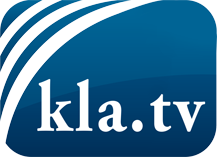 О чем СМИ не должны молчать ...Мало слышанное от народа, для народа...регулярные новости на www.kla.tv/ruОставайтесь с нами!Бесплатную рассылку новостей по электронной почте
Вы можете получить по ссылке www.kla.tv/abo-ruИнструкция по безопасности:Несогласные голоса, к сожалению, все снова подвергаются цензуре и подавлению. До тех пор, пока мы не будем сообщать в соответствии с интересами и идеологией системной прессы, мы всегда должны ожидать, что будут искать предлоги, чтобы заблокировать или навредить Kla.TV.Поэтому объединитесь сегодня в сеть независимо от интернета!
Нажмите здесь: www.kla.tv/vernetzung&lang=ruЛицензия:    Creative Commons License с указанием названия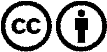 Распространение и переработка желательно с указанием названия! При этом материал не может быть представлен вне контекста. Учреждения, финансируемые за счет государственных средств, не могут пользоваться ими без консультации. Нарушения могут преследоваться по закону.